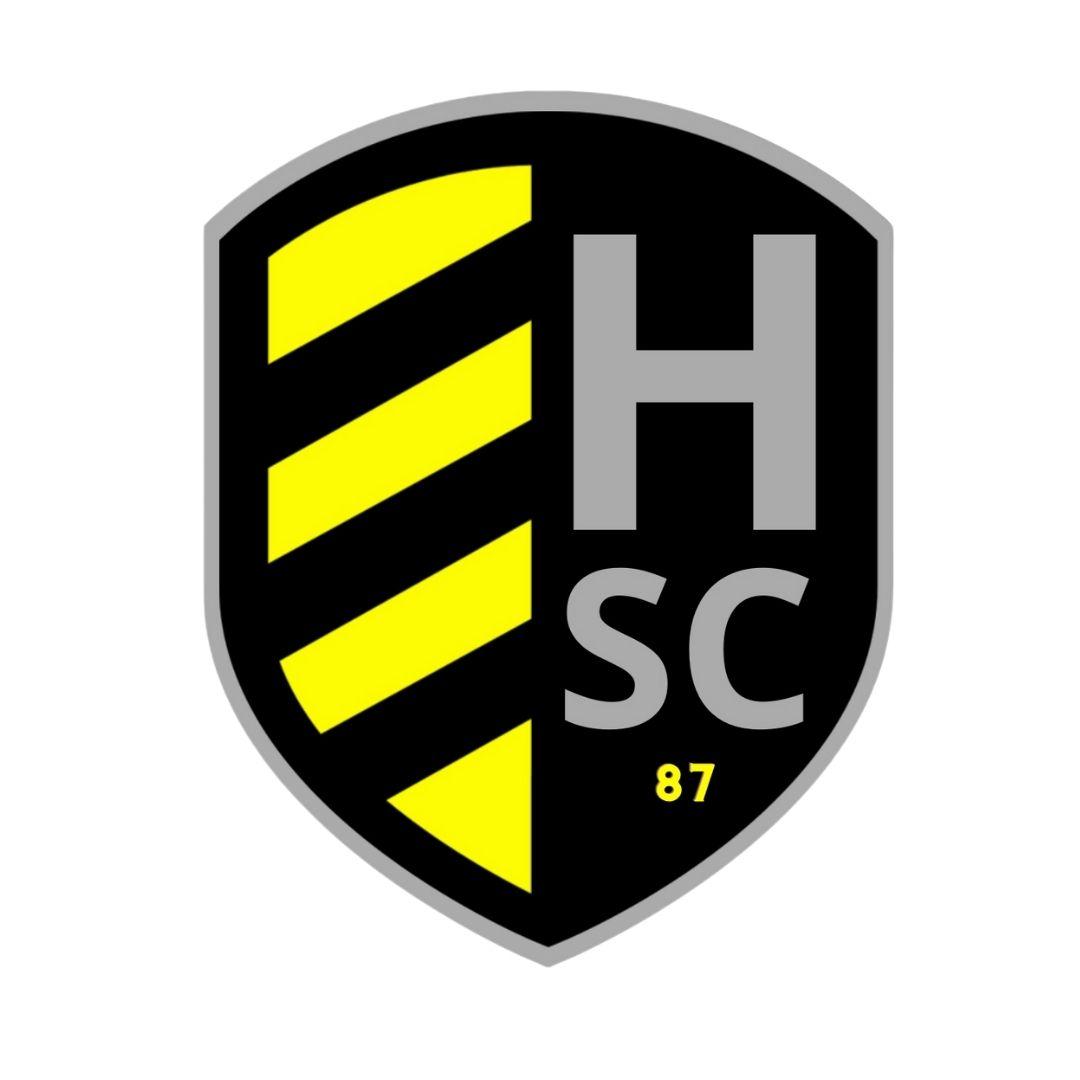 Payment Plan ContractDate:   ___________________Name:  _______________________________________		Phone:__________________________Player Name:	________________________________		Player Team:______________________Email:  _______________________________________________________________________________I, the undersigned member, agree to make payments on the specified date and agreed amount on the payment schedule below.  I understand my child’s player pass will be pulled if I default on the payment plan.Total Amount Owed $__________________________________Payment Date:__________________________		Payment Amount:________________________Payment Date:__________________________		Payment Amount:________________________Payment Date:__________________________		Payment Amount:________________________I agree the above payment plan is acceptable:_______________________________________________			___________________Member Signature								Date______________________________________________		  	              ___________________Treasurer Signature								Date